Post Test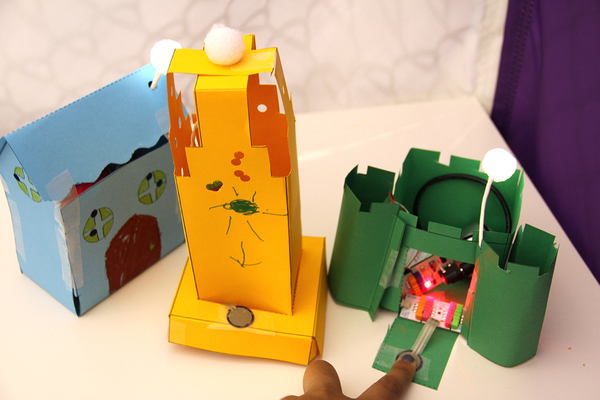 Draw the faces of your house in the space below.